Сисоенко Наталья Анатольевна, зав. научно-методической  лаборатории информатики КВУЗ «Херсонская академия непрерывного образования» Херсонского областного советаЗадание 6Пункты СанПиН 2.4.2.2821-10 "Санитарно-эпидемиологические требования к условиям и организации обучения в общеобразовательных учреждениях", которые относятся к интерактивным доскам5.7. Допускается оборудование учебных помещений и кабинетов интерактивными досками, отвечающими гигиеническим требованиям. При использовании интерактивной доски и проекционного экрана необходимо обеспечить равномерное ее освещение и отсутствие световых пятен повышенной яркости.5.9. Оборудование кабинетов информатики должно соответствовать гигиеническим требованиям к персональным электронно-вычислительным машинам и организации работы.10.18. Необходимо чередовать во время урока различные виды учебной деятельности (за исключением контрольных работ). Средняя непрерывная продолжительность различных видов учебной деятельности обучающихся (чтение с бумажного носителя, письмо, слушание, опрос и т.п.) в 1 - 4 классах не должна превышать 7 - 10 минут, в 5 - 11 классах - 10 - 15 минут. Расстояние от глаз до тетради или книги должно составлять не менее 25 - 35 см у обучающихся 1 - 4 классов и не менее 30 - 45 см - у обучающихся 5 - 11 классов.Продолжительность непрерывного использования в образовательном процессе технических средств обучения устанавливается согласно таблице 5.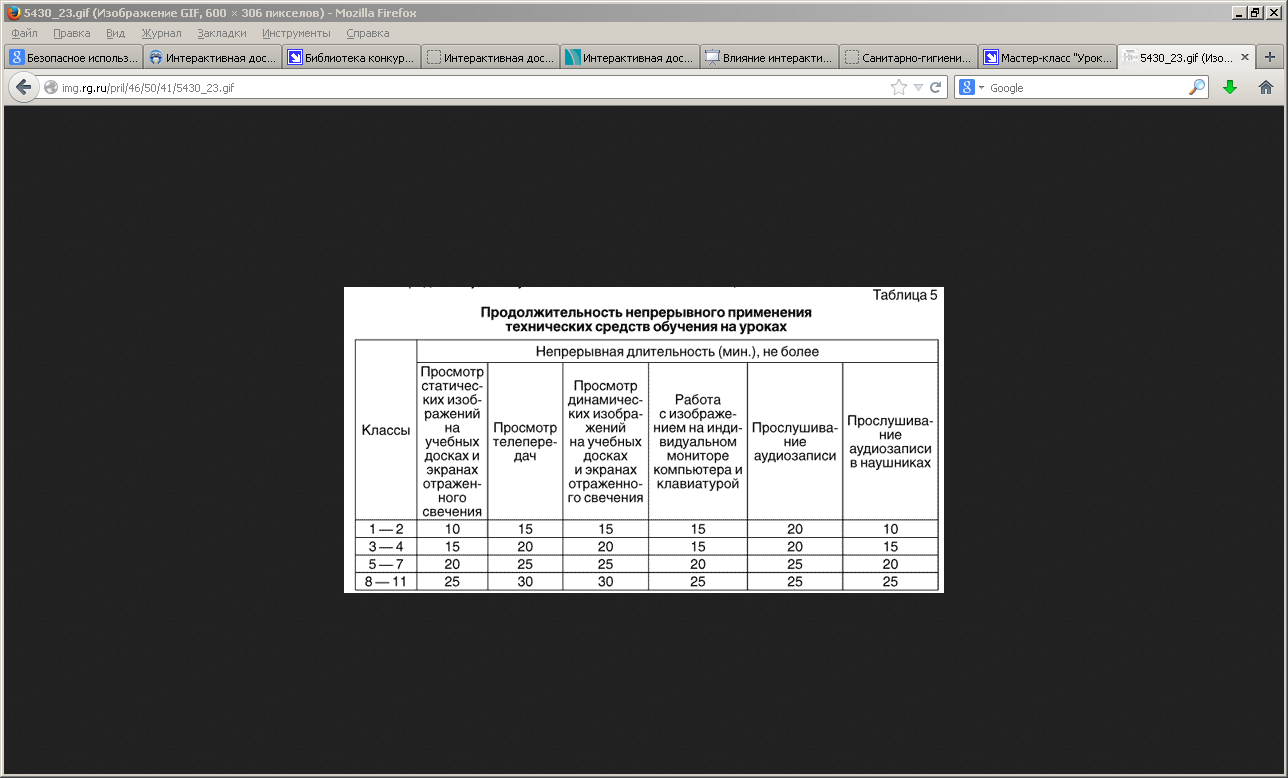 После использования технических средств обучения, связанных со зрительной нагрузкой, необходимо проводить комплекс упражнений для профилактики утомления глаз (приложение 5), а в конце урока - физические упражнения для профилактики общего утомления (приложение 4).10.19. Режим обучения и организации работы кабинетов с использованием компьютерной техники должен соответствовать гигиеническим требованиям к персональным электронно-вычислительным машинам и организации работы на них.Приложение 4 к СанПиН 2.4.2.2821-10Рекомендуемый комплекс упражненийфизкультурных минуток (ФМ)Учебные занятия, сочетающие в себе психическую, статическую, динамическую нагрузки на отдельные органы и системы и на весь организм в целом, требуют проведения на уроках физкультурных минуток (далее - ФМ) для снятия локального утомления и ФМ общего воздействия.ФМ для улучшения мозгового кровообращения:1. Исходное положение (далее - и.п.) - сидя на стуле. 1 - 2 - отвести голову назад и плавно наклонить назад, 3 - 4 - голову наклонить вперед, плечи не поднимать. Повторить 4 - 6 раз. Темп медленный.2. И.п. - сидя, руки на поясе. 1 - поворот головы направо, 2 - и.п., 3 - поворот головы налево, 4 - и.п. Повторить 6 - 8 раз. Темп медленный.3. И.п. - стоя или сидя, руки на поясе. 1 - махом левую руку занести через правое плечо, голову повернуть налево. 2 - и.п., 3 - 4 - то же правой рукой. Повторить 4 - 6 раз. Темп медленный.ФМ для снятия утомления с плечевого пояса и рук:1. И.п. - стоя или сидя, руки на поясе. 1 - правую руку вперед, левую вверх. 2 - переменить положения рук. Повторить 3 - 4 раза, затем расслабленно опустить вниз и потрясти кистями, голову наклонить вперед. Темп средний.2. И.п. - стоя или сидя, кисти тыльной стороной на поясе. 1 - 2 - свести локти вперед, голову наклонить вперед, 3 - 4 - локти назад, прогнуться. Повторить 6 - 8 раз, затем руки вниз и потрясти расслабленно. Темп медленный.3. И.п. - сидя, руки вверх. 1 - сжать кисти в кулак, 2 - разжать кисти. Повторить 6 - 8 раз, затем руки расслабленно опустить вниз и потрясти кистями. Темп средний.ФМ для снятия утомления с туловища:1. И.п. - стойка ноги врозь, руки за голову. 1 - резко повернуть таз направо. 2 - резко повернуть таз налево. Во время поворотов плечевой пояс оставить неподвижным. Повторить 6 - 8 раз. Темп средний.2. И.п. - стойка ноги врозь, руки за голову. 1 - 5 - круговые движения тазом в одну сторону, 4 - 6 - то же в другую сторону, 7 - 8 - руки вниз и расслабленно потрясти кистями. Повторить 4 - 6 раз. Темп средний.3. И.п. - стойка ноги врозь. 1 - 2 - наклон вперед, правая рука скользит вдоль ноги вниз, левая, сгибаясь, вдоль тела вверх, 3 - 4 - и.п., 5 - 8 - то же в другую сторону. Повторить 6 - 8 раз. Темп средний.ФМ общего воздействия комплектуются из упражнений для разных групп мышц с учетом их напряжения в процессе деятельности.Комплекс упражнений ФМ для обучающихся I ступени образования на уроках с элементами письма:1. Упражнения для улучшения мозгового кровообращения. И.п. - сидя, руки на поясе. 1 - поворот головы направо, 2 - и.п., 3 - поворот головы налево, 4 - и.п., 5 - плавно наклонить голову назад, 6 - и.п., 7 - голову наклонить вперед. Повторить 4 - 6 раз. Темп медленный.2. Упражнения для снятия утомления с мелких мышц кисти. И.п. - сидя, руки подняты вверх. 1 - сжать кисти в кулак, 2 - разжать кисти. Повторить 6 - 8 раз, затем руки расслабленно опустить вниз и потрясти кистями. Темп средний.3. Упражнение для снятия утомления с мышц туловища. И.п. - стойка ноги врозь, руки за голову. 1 - резко повернуть таз направо. 2 - резко повернуть таз налево. Во время поворотов плечевой пояс оставить неподвижным. Повторить 4 - 6 раз. Темп средний.4. Упражнение для мобилизации внимания. И.п. - стоя, руки вдоль туловища. 1 - правую руку на пояс, 2 - левую руку на пояс, 3 - правую руку на плечо, 4 - левую руку на плечо, 5 - правую руку вверх, 6 - левую руку вверх, 7 - 8 - хлопки руками над головой, 9 - опустить левую руку на плечо, 10 - правую руку на плечо, 11 - левую руку на пояс, 12 - правую руку на пояс, 13 - 14 - хлопки руками по бедрам. Повторить 4 - 6 раз. Темп - 1 раз медленный, 2 - 3 раза - средний, 4 - 5 - быстрый, 6 - медленный.Приложение 5 к СанПиН 2.4.2.2821-10Рекомендуемый комплекс упражнений гимнастики глаз1. Быстро поморгать, закрыть глаза и посидеть спокойно, медленно считая до 5. Повторять 4 - 5 раз.2. Крепко зажмурить глаза (считать до 3, открыть их и посмотреть вдаль (считать до 5). Повторять 4 - 5 раз.3. Вытянуть правую руку вперед. Следить глазами, не поворачивая головы, за медленными движениями указательного пальца вытянутой руки влево и вправо, вверх и вниз. Повторять 4 - 5 раз.4. Посмотреть на указательный палец вытянутой руки на счет 1 - 4, потом перенести взор вдаль на счет 1 - 6. Повторять 4 - 5 раз.5. В среднем темпе проделать 3 - 4 круговых движения глазами в правую сторону, столько же в левую сторону. Расслабив глазные мышцы, посмотреть вдаль на счет 1 - 6. Повторять 1 - 2 раза.Публикации по нормированию времени использования интерактивных досок в образовательном процессеСавинцева Любовь Ивановна, школа-интернат №20 ОАО "РЖД", г. Омск, Омская обл., воспитатель. Влияние интерактивной доски на здоровье школьников.-  https://festival.1september.ru/articles/629913/Квятковская Надежда Прокофьевна, МОУ "СОШ № 19", г. Нижневартовск, Тюменская обл., учитель биологии. Исследовательская работа «Влияние интерактивной доски на здоровье учащихся». - https://festival.1september.ru/articles/603581/Интерактивные доски опасны! Миф или реальность? - http://smart.schoolsite1.ru/news/80-dangerous.htmlСколько времени можно работать с интерактивной доской?  - http://smart.schoolsite1.ru/articles/83-time.htmlПочему от интерактивной доски болит голова? - http://smart.schoolsite1.ru/articles/84-headarch.htmlМ.А.Горюнова. Т.В.Семенова. М.Н.Солоневичева. Интерактивные доски и их использование в учебном процессе.  - http://coollib.com/b/226423 Раскрыты особенности работы с разными типами интерактивных досок (ACUVboard компании Promethean, SMART Board компании SMART Technologies Inc., Star Board компании Hitachi, InterWrite SchoolBoard компании GTCO CalcComp Inc., Mimio компании Virtual INK, QOMO компании QOMO HiteVision). Даны основные характеристики, описаны установка и настройка доски и ее программного обеспечения, возможности информационных ресурсов их программных комплексов. Особое внимание уделяется организационным и методическим аспектам обучения школьников и использованию интерактивных досок в разных предметных областях. Содержатся материалы по подготовке интегрированных уроков, организации проектной деятельности, созданию дидактических материалов. На прилагаемом компакт-диске представлены многочисленные примеры использования интерактивных досок на основе как готовых продуктов, так и разработок учителей-практиков.
Для студентов педагогических вузов и колледжей и педагогов начального, среднего и высшего образования всех направлений.Установка интерактивной доски. Как правильно установить интерактивную доску. - http://www.kashkanov.ru/index.php?option=com_content&view=article&id=147&Itemid=203 Степанова М. И., зав. лабораторией обучения и воспитания НИИ гигиены и охраны здоровья детей и подростков ФГБУ «Научный центр здоровья детей» РАМН, д-р мед. наук. Интерактивная доска в школе - http://www.profiz.ru/sec/2_2013/doska/Степанова Марина Исааковна, доктор медицинских наук,НИИ гигиены и охраны здоровья етей и подростков Российской академии медицинских наук. Интерактивная доска: вопросы безопасного использования http://www.centrobrrostov.ru/index.php?option=com_k2&view=item&id=396:norm_doc8&Itemid=82Интерактивная доска и здоровье. Сеть творческих учителей. - http://www.it-n.ru/board.aspx?cat_no=13748&BoardId=63850&tmpl=Thread&ThreadId=63151
